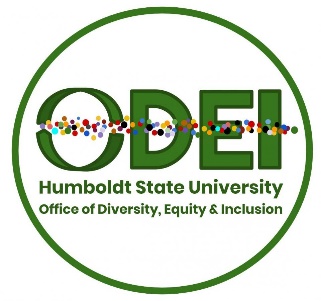 Diversity, Equity and Inclusion Council (DEIC)
AGENDAApril 24, 2019 Library Fishbowl 
11-11:05 a.m.              Welcome 11:06-11:15 a.m.        UpdatesOutcome of Equity Arcata presentation at Senate, Tuesday, April 2ndEquity Advocate Initiative – faculty searches11:16-11:40 a.m.       The Brain – Mapping HSU’s Equity Efforts – Cassaundra Caudillo 11:41-12:50 a.m.	Ongoing ConversationsTimeline for Diversity, Equity and Inclusion Strategic Action Plan Defining what Diversity, Equity and Inclusion means to HSU – Mission, Vision, Values12:51-1:00 p.m.	DEI Related News and EventsAlliance of Hispanic Serving Institution Educators (AHSIE) conference: Building an HSI Brand: How Marketing Can Support Institutional HSI Visibility and ReputationDr. Gina Garcia of the University of Pittsburgh will be visiting on May 2nd and giving a keynote presentation from 11 am- 1pm at the KBR on the topic of “Becoming Hispanic-Serving Institutions.” Her book entitled, Becoming Hispanic-Serving Institutions: Opportunities for Colleges and Universities (Reforming Higher Education: Innovation and the Public Good) is now available.******Next Meeting, May 22, 2019******Summer Meetings?